Descripción: Historia formativa que analiza el pasado para encontrar explicaciones del presente y entender cómo las sociedades actuaron ante determinadas circunstancias y esto permita vislumbrar un futuro mejorImagen de portada del documento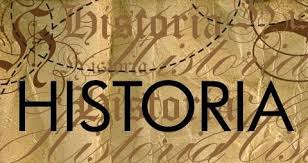 Tema:Historia de México:Asignatura: HistoriaGrado: dirigido a 1, 2, y 3er grado de secundariaAutor: Mtro. Alonso Miranda Flores